ВІДДІЛ ОСВІТИ БОГУСЛАВСЬКОЇ РАЙДЕРЖАДМІНІСТРАЦІЇНАКАЗ08.09.2015                                                                                             №  117Про проведення Олімпійського тижня та Олімпійського урокуНа виконання доручення Кабінету Міністрів України від 08.09.2015 №33209/0/ 1-15 щодо проведення Всеукраїнського Олімпійського уроку та Олімпійського тижня. НАКАЗУЮ:Провести в 1-11 класах загальноосвітніх начальних закладах з  08.09 по 15.09. 2015 року  Олімпійський тиждень та Олімпійський урок.Директорам ЗНЗ забезпечити умови для проведення даних заходів.Вчителям фізичної культури та класним керівникам загальноосвітніх навчальних закладів:провести заходи по підготовці Олімпійського уроку та Олімпійського тижня;звіт про проведені заходи подати у районний методичний кабінет до 15.09.2015 року.Контроль за виконанням даного наказу покласти на завідуючу  РМК Вергелес О.В.Начальник відділу освіти						 О.В.ПоліщукПідготував:                                                                          Алєксандров А.М.К.А. ІвченкоО.В. Миргородський К.М.ПоліщукТ.М.МитяйВ.М. ВербіцькийН.В. ЛяшенкоЛ.Ф. БайбузВ.І.СалатаО.О. МохаМ.І. ЧмирО.В. ХимородаС.М.ТкаличМ.І. БайбарзаВ.А. КушнірВ.М. ПискунЛ.М. ГлазкоН.Г. ЦаренкоВ.А.Василенко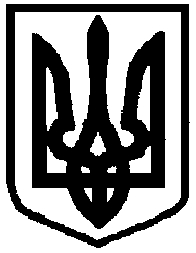 